Circular nº 23/2018 - CRH                    Osasco, 26 de janeiro de 2018. Senhores (as) Diretores (as) de Escola,Senhores (as) Gerentes de Organização Escolar,Assunto: Comunicado Conjunto CGRH/CIMA/PRODESP A Comissão de Atribuição de Aulas e o Centro de Recursos Humanos  retransmitem na íntegra o Comunicado Conjunto CGRH/CIMA/PRODESP, encaminhado em 26/01/2018:Quanto à digitação da carga horária de forma manual, entrar em contato com Emerson do NFP para eventuais dúvidas e procedimentos.A Comissão e o CRH estão à disposição para quaisquer dúvidas que surgirem.Gilse Martins Pereira de BritoRute Edite da SilvaMaria de Fátima FranciscoLeia Soares PerroneMaria José dos Santos OliveiraIvanilda Marcia MedinesPela Comissão Regional de Atribuição e CRHDe Acordo: Irene Machado PantelidakisDirigente Regional de Ensino - Osasco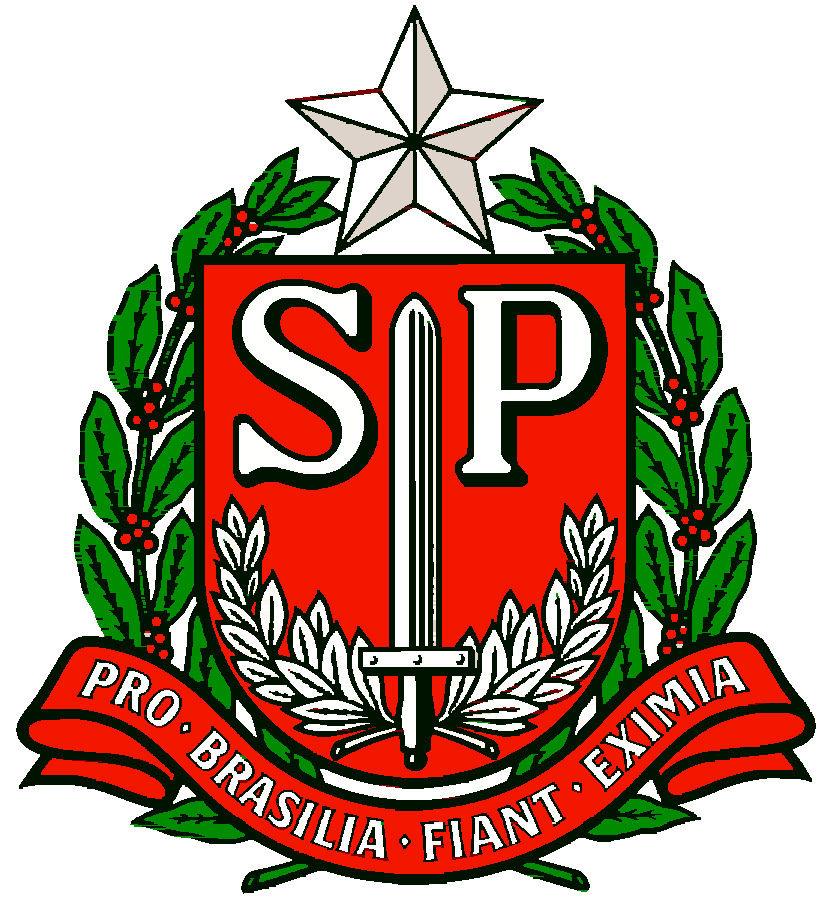 GOVERNO DO ESTADO DE SÃO PAULOSECRETARIA DE ESTADO DA EDUCAÇÃODIRETORIA DE ENSINO REGIÃO OSASCOComunicado Conjunto CGRH/CIMA/PRODESP, DE 26 DE JANEIRO DE 2018.A Coordenadoria de Gestão de Recursos Humanos – CGRH, a Coordenadoria de Informação, Monitoramento e Avaliação Educacional – CIMA e a Companhia de Processamento de Dados do Estado de São Paulo –  PRODESP, à vista do processo inicial de Atribuição de Classes e Aulas/2018, operacionalizado na Secretaria Digital Escolar – SED, comunicam: A digitação da atribuição de classes e aulas na SED, referente a fase Unidade Escolar, ocorrida no dia 22/01/2018, até o presente momento, conforme cronograma estabelecido, ocorreu com a adesão e todo o empenho por parte da Rede.No entanto, considerando a grande demanda, a complexidade na resolução dos problemas apresentados e o fato de encontrarem-se na Fase Escola, faz-se necessário intervir no fluxo programado, pois o atraso destas inserções poderá impactar na carga horária decorrente das atribuições para efeito de pagamento dos docentes que tiveram aulas atribuídas.Face ao exposto, visando a integridade de todo o processo, esclarecemos que por ora as digitações no sistema de atribuição de classes e aulas deverão ser suspensas e as cargas horárias decorrentes das atribuições ocorridas e as que vierem a ocorrer deverão ser digitadas integralmente no sistema de carga horária habitual, ou seja, no PAEF/PAEC, na opção 9.2.Por fim, reitera-se que os dados das atribuições digitadas no sistema online serão resguardados e assim que possível passaremos orientações complementares.Agradecemos a participação das Unidades Escolares e Diretorias de Ensino nesta implantação de grande porte, considerada de vital importância para modernização e integração dos sistemas da Pasta. AtenciosamenteCGRH/CIMA /PRODESP